Tiphereth Camphill Community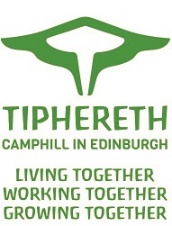 Application Form – APP01Supported Living Co-WorkerPlease return completed application form to:Human Resource OfficerTiphereth, 55 Torphin Road, Colinton, Edinburgh EH13 0PQOr by email to: recruitment@tiphereth.org.ukPersonal Details:Qualifications and Training:Are you currently registered with professional body?Present or Most Recent Employment / Voluntary Work:Previous Employment:Please outline your employment history including any periods of voluntary work, unemployment and any gaps within the last five years. Please include any non-paid voluntary work.Please copy and paste the above table as many times as you need it. Previous Relevant Experience:Please outline an additional experience, paid or voluntary, that you have had out with the five year employment history you have stated above.Other Information:Do you hold a current driving licence? Please delete as appropriate.Please list any endorsements:What are your interests, hobbies and spare time activities?Statement in Support of Your Application:Please use this section to outline your experience, skills and knowledge relevant to the job with reference to the person specification. Values and Beliefs:We would like you to indicate your personal philosophy of care and support by completing the following statements.Tiphereth Promotional Video:We would like you to indicate if you have seen the Tiphereth Documentary; Tiphereth – Camphill in Edinburgh.It can be viewed https://www.youtube.com/watch?v=CwPRGBSHPEk&t=12sHow did you hear about the position?It is useful for us to know, for future recruitment, where you saw the position advertised e.g. Indeed, our website, Metro or other please specify.References:Please give the name, address and telephone number(s) of two referees, one of which must be your present or most recent employer. Reference 1:Reference 2:Please indicate the amount of notice you need to give your present employer:Criminal Record:Please note any criminal convictions except those ‘spent’ under the Rehabilitation of Offenders Act 1974. If none please state. In please state. In certain circumstances employment is dependent on obtaining a satisfactory enhanced disclosure form Disclosure Scotland.Disclosure Scotland:This appointment is subject to a Disclosure Scotland check under the PVG scheme. Data Protection:Declaration:Please read this carefully before signing this application.Equal Opportunity MonitoringPrivate and ConfidentialWe, Tiphereth are an equal opportunity employer. The aim of our policy is to ensure that no job applicant or employee receives less favourable treatment because of age, disability, gender reassignment, marriage and civil partnership, pregnancy or maternity, race, religion or belief, sex or sexual orientation. Our recruitment selection criteria and procedures (including the areas or media sources which are used in the recruitment process) are frequently reviewed to ensure that individuals are selected, promoted and treated on the basis of their relevant merits and abilities and that no applicant or employee is disadvantaged by provisions, criteria or practices which cannot be shown to be justified. We would like to use your data to ensure that this policy is fully and fairly implemented. We will use your data to compile statistics on the representation amongst our workforce of the categories listed. To use this information, we need your consent. Signing in the space below will indicate that you consent to your data being used for the purposes stated. You may withdraw your consent at any time by contacting Tiphereth on 0131 441 2055 or emailing admin@tiphereth.org.uk.SurnameForenamesAddressTelephone NumberMobile NumberEmail AddressDateName of InstitutionCourseQualificationGrade AwardedYES                                                    NOName of professional body:For example: SSSC (Scottish Social Services Council) NMC (Nursing & Midwifery Council)Name of professional body:For example: SSSC (Scottish Social Services Council) NMC (Nursing & Midwifery Council)Please provide your current registration number:Please provide your current registration number:Name of EmployerAddress of EmployerFromToFull / Part TimeJob TitleCurrent or Most Recent SalaryDescription of Duties and ResponsibilitiesDescription of Duties and ResponsibilitiesDescription of Duties and ResponsibilitiesName of EmployerAddress of EmployerFromToFull / Part TimeJob TitleDescription of Duties and ResponsibilitiesReason for LeavingReason for LeavingReason for LeavingName of EmployerAddress of EmployerFromToFull / Part TimeJob TitleDescription of Duties and ResponsibilitiesReason for LeavingReason for LeavingReason for LeavingName of EmployerAddress of EmployerFromToFull / Part TimeJob TitleDescription of Duties and ResponsibilitiesReason for LeavingReason for LeavingReason for LeavingName of EmployerAddress of EmployerFromToFull / Part TimeJob TitleDescription of Duties and ResponsibilitiesReason for LeavingReason for LeavingReason for LeavingName of EmployerAddress of EmployerFromToFull / Part TimeJob TitleDescription of Duties and ResponsibilitiesReason for LeavingReason for LeavingReason for LeavingManualAutomaticCar Group BMinibus D1Y / NY / NY / NY / NI believe that my role in relation to the people I support is:I believe that a good relationship between myself and the people I work with depends on:I believe that Tiphereth’s service user’s family and relatives would like from me:I believe that a good working team is created by:As a member of a team, I feel valued when:My other beliefs and values of relevance to this post are:Have you seen the video?YES    NONamePosition in the CompanyCompany NameAddressTelephone NumberEmail AddressNamePosition in the CompanyCompany NameAddressTelephone NumberEmail AddressAre you currently a member of the PVG scheme?YES 	NOPVG Scheme Record Number:1.We are aware of our obligations under data protection legislation, including the obligation to collect only the data that is required for our specific purpose. The information collected in this application form is specific to our recruitment exercise and necessary for the performance of the role that you have applied for. If you are recruited for the role you have applied for, or any other role you are offered by us, the information provided will then be used for the purposes of your employment with us, together with further information collected upon recruitment for those purposes. 2.We will treat all personal information about you with the utmost integrity and confidentiality. Our data protection policy sets out our approach to ensuring that your data is protected in line with the data protection principles within current data protection legislation. 3.Should your application be unsuccessful your application containing personal data will be deleted from our electronic systems and paper copies securely destroyed within one week of notification. We hold this data for one week to facilitate effective interview and application feedback if requested.4.A copy of the privacy notice pertaining to job applicants is attached to this application.1.I confirm that the information provided in this application is complete and correct and that any untrue or misleading information will give my employer the right to terminate any employment contract offered.2.Should we require further information and wish to contact your doctor with a view to obtaining a medical report, the law requires us to inform you of our intention and obtain your permission prior to contacting your doctor. I agree that the organisation reserves the right to require me to undergo a medical examination. 3.I agree that should I be successful in this application; I will be required to apply to join the PVG scheme / undertake a scheme record update with Disclosure Scotland. I understand that should I fail to do so, or should the disclosure not be satisfaction of Tiphereth any employment offer may be withdrawn, or my employment terminated.SignatureDatePosition Applied For:Reference Number:Signature:Date:Print Name:I would describe my sex and ethnic group as:(Please tick one box for your sex and one box for your ethnic group)I would describe my sex and ethnic group as:(Please tick one box for your sex and one box for your ethnic group)I would describe my sex and ethnic group as:(Please tick one box for your sex and one box for your ethnic group)I would describe my sex and ethnic group as:(Please tick one box for your sex and one box for your ethnic group)I would describe my sex and ethnic group as:(Please tick one box for your sex and one box for your ethnic group)I would describe my sex and ethnic group as:(Please tick one box for your sex and one box for your ethnic group)I would describe my sex and ethnic group as:(Please tick one box for your sex and one box for your ethnic group)I would describe my sex and ethnic group as:(Please tick one box for your sex and one box for your ethnic group)I would describe my sex and ethnic group as:(Please tick one box for your sex and one box for your ethnic group)I would describe my sex and ethnic group as:(Please tick one box for your sex and one box for your ethnic group)I would describe my sex and ethnic group as:(Please tick one box for your sex and one box for your ethnic group)I would describe my sex and ethnic group as:(Please tick one box for your sex and one box for your ethnic group)I would describe my sex and ethnic group as:(Please tick one box for your sex and one box for your ethnic group)SexMale: Male: SexFemale:Female:SexPrefer not to say:Prefer not to say:SexEthnicityWhiteWhiteWhiteWhiteMixedMixedMixedMixedAsian, Asian British, Asian Scottish, Asian English or Asian WelshAsian, Asian British, Asian Scottish, Asian English or Asian WelshAsian, Asian British, Asian Scottish, Asian English or Asian WelshAsian, Asian British, Asian Scottish, Asian English or Asian WelshEthnicityEnglish:English:English:White/Black Caribbean:White/Black Caribbean:White/Black Caribbean:Indian:EthnicityScottish:Scottish:Scottish:White/Black African:White/Black African:White/Black African:Pakistani:EthnicityWelsh:Welsh:Welsh:White/Asian:White/Asian:White/Asian:Bangladeshi:EthnicityIrish:Irish:Irish:EthnicityBlack, Black British, Black English, Black Scottish or Black WelshBlack, Black British, Black English, Black Scottish or Black WelshBlack, Black British, Black English, Black Scottish or Black WelshBlack, Black British, Black English, Black Scottish or Black WelshChinese, Chinese British, Chinese English, Chinese Scottish or Chinese WelshChinese, Chinese British, Chinese English, Chinese Scottish or Chinese WelshChinese, Chinese British, Chinese English, Chinese Scottish or Chinese WelshChinese, Chinese British, Chinese English, Chinese Scottish or Chinese WelshEthnicityCaribbean:Caribbean:Caribbean:Chinese:EthnicityAfrican:African:African:EthnicityOther Ethnicity (please specify)Other Ethnicity (please specify)Other Ethnicity (please specify)Other Ethnicity (please specify)Other Ethnicity (please specify)Other Ethnicity (please specify)Other Ethnicity (please specify)Other Ethnicity (please specify)Other Ethnicity (please specify)Other Ethnicity (please specify)Other Ethnicity (please specify)Other Ethnicity (please specify)EthnicityEthnicityPrefer not to say:Prefer not to say:Prefer not to say:Prefer not to say:Prefer not to say:Prefer not to say: